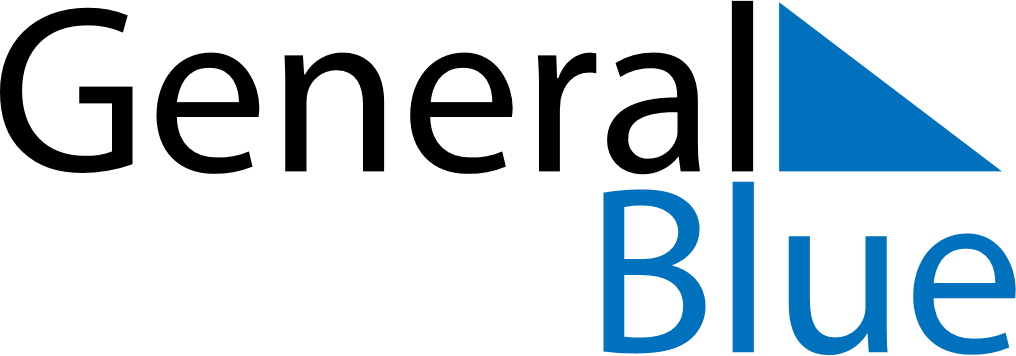 September 2025September 2025September 2025September 2025September 2025September 2025NicaraguaNicaraguaNicaraguaNicaraguaNicaraguaNicaraguaSundayMondayTuesdayWednesdayThursdayFridaySaturday1234567891011121314151617181920Battle of San JacintoIndependence Day21222324252627282930NOTES